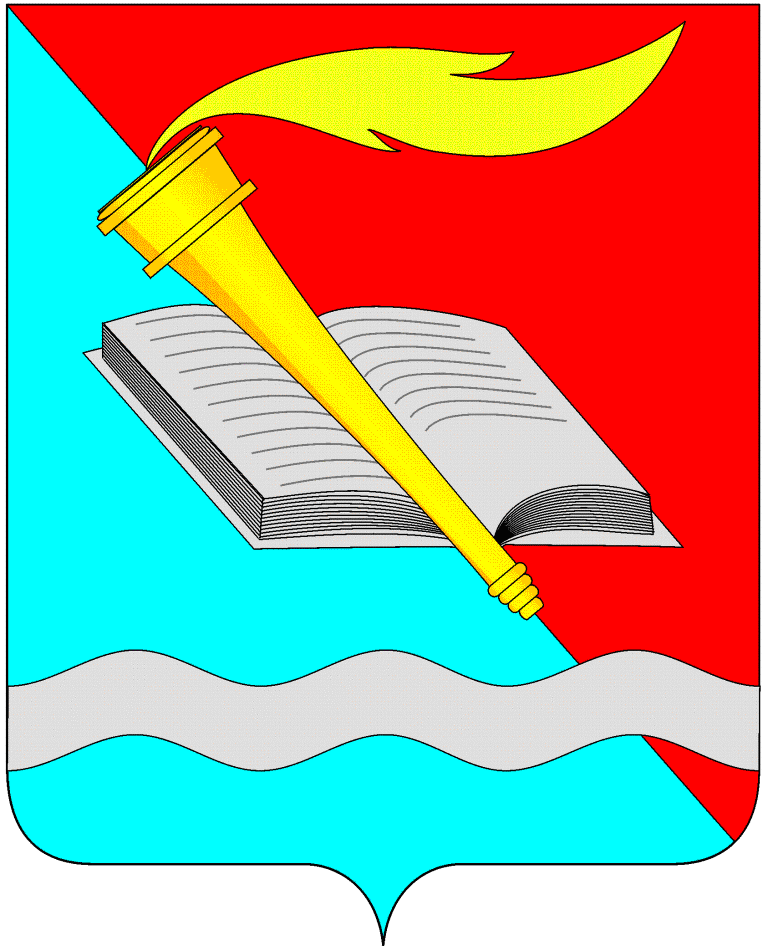 РОССИЙСКАЯ ФЕДЕРАЦИЯСОВЕТ ФУРМАНОВСКОГО МУНИЦИПАЛЬНОГО РАЙОНАПЯТОГО СОЗЫВАИВАНОВСКАЯ ОБЛАСТЬРЕШЕНИЕот 24 октября 2019 года                                                                                                № 99г. ФурмановОб утверждении Положения о порядке рассмотрения кандидатур на должности заместителя председателя и аудиторов Контрольно-счетной комиссии  Фурмановского муниципального районаВ соответствии с Федеральным законом от 07.02.2011 №6-ФЗ «Об общих принципах организации и деятельности контрольно-счетных органов субъектов Российской Федерации и муниципальных образований», Федеральным законом от 06.10.2003 №131-ФЗ «Об общих принципах организации местного самоуправления в Российской Федерации», руководствуясь Уставом Фурмановского муниципального района, Совет Фурмановского муниципального района 	РЕШИЛ:	1. Утвердить Положение о порядке рассмотрения кандидатур на должности заместителя председателя и аудиторов Контрольно-счетной комиссии  Фурмановского муниципального района согласно Приложению.2. Настоящее Решение вступает в силу с момента опубликования.3. Опубликовать настоящее Решение в "Вестнике администрации Фурмановского муниципального района и Совета Фурмановского муниципального района" и разместить на официальном сайте Администрации Фурмановского муниципального района (www.furmanov.su) в информационно-телекоммуникационной сети «Интернет».4. Контроль за выполнением настоящего Решения возложить на постоянную комиссию Совета Фурмановского муниципального района по вопросам бюджета и финансов.  Глава Фурмановскогомуниципального района                                                                                   Р.А.Соловьев      Председатель Совета Фурмановскогомуниципального района                                                                                   Г.В.ЖареноваПриложение  к Решению Совета Фурмановского муниципального районаот 24.10.2019  № 99Положение о порядке рассмотрения кандидатур на должности заместителя председателя и аудиторов Контрольно-счетной комиссии Фурмановского муниципального района	Настоящее Положение определяет порядок рассмотрения кандидатур на должности заместителя председателя и аудиторов Контрольно-счетной комиссии Фурмановского муниципального района в соответствии с частью 10 статьи 6 Федерального закона от 07.02.2011 № 6-ФЗ «Об общих принципах организации и деятельности контрольно-счетных органов субъектов Российской Федерации и муниципальных образований».Предложения о кандидатурах на должности заместителя председателя и аудиторов Контрольно-счетной комиссии Фурмановского муниципального района вносятся в Совет Фурмановского муниципального района:1) главой Фурмановского муниципального района;2) председателем Совета Фурмановского муниципального района;3) депутатами Совета Фурмановского муниципального района (не менее одной трети от установленного числа депутатов Совета Фурмановского муниципального района);4) председателем Контрольно-счетной комиссии Фурмановского муниципального района.Предложения о кандидатурах на должности заместителя председателя и аудиторов Контрольно-счетной комиссии Фурмановского муниципального района вносятся не позднее, чем за 15 дней до дня прекращения полномочий действующих заместителя председателя и аудиторов Контрольно-счетной комиссии Фурмановского муниципального района или в течение 15 дней со дня принятия Советом Фурмановского муниципального района решения о досрочном освобождении от должностей заместителя председателя и аудиторов Контрольно-счетной комиссии Фурмановского муниципального района.	Внесенные  предложения о кандидатурах на должности заместителя председателя и аудиторов Контрольно-счетной комиссии Фурмановского муниципального района рассматриваются на заседании Совета Фурмановского муниципального района. 	Кандидатов на должности заместителя председателя и аудиторов Контрольно-счетной комиссии Фурмановского муниципального района на заседании Совета Фурмановского муниципального района представляет для рассмотрения председатель Совета Фурмановского муниципального района. 	Кандидаты на должности заместителя председателя и аудиторов Контрольно-счетной комиссии Фурмановского муниципального района могут выступить с краткими программами своей предстоящей деятельности. Глава Фурмановского муниципального района, председатель Совета Фурмановского муниципального района, депутаты Совета Фурмановского муниципального района, председатель Контрольно-счетной комиссии Фурмановского муниципального района,  присутствующие на заседании, вправе задавать вопросы кандидатам.Обсуждение кандидатов на должности заместителя председателя и аудиторов Контрольно-счетной комиссии Фурмановского муниципального района проводится на закрытом заседании Совета Фурмановского муниципального района в отсутствие кандидатов.Принятие решения о назначении на должности заместителя председателя и аудиторов Контрольно-счетной комиссии Фурмановского муниципального района осуществляется открытым голосованием. 	Голосование по каждому кандидату проводится отдельно. 	В случае если на замещение должности заместителя председателя или аудитора Контрольно-счетной комиссии Фурмановского муниципального района представлена одна кандидатура, то голосование проводится по данной кандидатуре.Кандидат считается назначенным, если за его назначение проголосовало большинство от установленного числа депутатов.По итогам голосования оформляется решение Совета Фурмановского муниципального района о назначении на должность заместителя председателя и (или) аудиторов Контрольно-счетной комиссии Фурмановского муниципального района.	В случае если по результатам голосования ни один кандидат не набрал большинство голосов от установленной численности депутатов Совета Фурмановского муниципального района, глава Фурмановского муниципального района, председатель Совета Фурмановского муниципального района, депутаты Совета Фурмановского муниципального района в количестве не менее одной трети от установленного числа депутатов Совета Фурмановского муниципального района, председатель Контрольно-счетной комиссии Фурмановского муниципального района вправе по истечении недели со дня отклонения кандидатуры Советом Фурмановского муниципального района представить на рассмотрение Совета Фурмановского муниципального района другие кандидатуры. Повторное рассмотрение кандидатур осуществляется на одном из ближайших заседаний Совета Фурмановского муниципального района в соответствии с настоящим Порядком.	С лицами, назначенными на должности заместителя председателя и аудиторов Контрольно-счетной комиссии Фурмановского муниципального района, заключаются срочные трудовые договоры (контракты) не позднее 5 дней со дня принятия решения Советом Фурмановского муниципального района о назначении на должности. 	Представителем нанимателя для заместителя председателя и аудиторов Контрольно-счетной комиссии Фурмановского муниципального района является председатель Совета Фурмановского муниципального района. 